SECTION A – CONTACT DETAILSBooker: Contact Name & Tel:	     Contact E-mail Address:	     Attendee #1:Name:				     E-mail address:		     (if different from contact above)Company Name:		     Company Address Street No./Building:	     Road:			     Town/City:		     County:			     Postcode:			     Tel Number:			     Fax Number:			     Note: Please provide individual telephone numbers and e-mail addresses for each attendee.  Company VAT number (must be completed)	     Purchase Order (PO) number and Invoice Address (if different to above):      The cost of this course is £150 per person (VAT included).Please ensure that the correct invoice address is provided, for many attendees this will be different from your physical address.  SECTION  B – FURTHER INFORMATION ABOUT YOU / YOUR COMPANYHow would you describe your current level of knowledge of export controls:Beginner: 			Improver: 			Advanced: Generic product / service description (licensable activity):					     Please tell us your relevant control entries e.g. 0A001, 0E001, 2B225			     Your ECO-based Compliance Inspector: 							     Sector e.g. manufacturer/supplier/intermediary/consultant/other 				     What is the size of your company (number of employees)?Micro (1-10)			Small (11-50)			Medium (51-250):			Large (more than 250):		Is your company a member of any Trade associations?Do you have specific concerns/goals that you hope to address/achieve from attending this course(s)?  	How did you hear about the event?www.gov.uk   website:		  	ECO Training Bulletin:	Compliance Inspector:		  	Recommendation		ECO Helpline			  	   	Publicity (please state)	     Notices to Exporters	    	ITI	 		           Other (please specify)		 Do you have any specific dietary requirements (allergies) or access needs (disabled access, etc.)?       Please indicate which of the following are reason(s) for your attendance:‘Category 0’ Goods, Software and Technology		  	Category 1, 2, 3 and 6 NSG Dual-Use goods			Export Controls and Nuclear Transfers		 		  	Joint Comprehensive Plan of Action (JCPOA – IRAN)	Decommissioning					  		   	General awareness						Other and/or particular issue/area of interest if not already stated:
     
[See next page for address for returning the completed form.]By completing the form, we understand that you have read and comprehend the level of training on offer, and that you understand you may be charged for each cancelled event in accordance with the cancellation conditions above.Please return the form to:Denise CarterAwareness Co-ordinatorVictoria 350Export Control OrganisationDepartment for International Trade1 Victoria StreetLondon, SW1H 0ET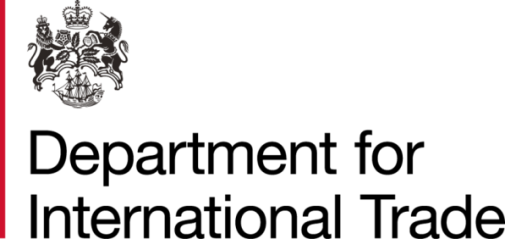 october 2016Nuclear export controls 2017Hilton mancheser deansgate, 6 February